Ariol le Kolector Bata-WafBohnanzaCode NameCortexDes énigmes de la nature - 
Notre TerreDevinette Français-AnglaisDixitDobbleDominoEchecsJack et le Haricot magique (smart 
games)Jeu de Tarot et de cartesKapla (uniquement pendant les 
vacances scolaires)KizaKingdominoLa course des tortuesLa Famille Souris cherche
et trouveLa GigantomaskmaradeLa grande roue pour lireLe Mistigrouille de
 CornebidouilleLe trésor des lutinsLes 3 petits cochons (smart games)Les animaux et leurs empreintesLes Petites PoulesMallette de jeuxMaster Code Mémo NatureMémo RigoloMistigriMon coffret de lecture MontessoriMonde AnimalMonde VégétalNain JauneOù est Charlie ?Pagodes (smart games)Perlin-PinpinPouss'Pousin(Puzzle) Dans la mer bleue(Puzzle) Les animaux du monde(Puzzle) Les pompiers(puzzle) Mer bleue(Puzzle) Petit ours brun"Qui est-ce ?ReverschipSaboteurSkyjoTime's up ! FamilyTom-Tom et Nana les 7 famillesUn Mémo Wazabi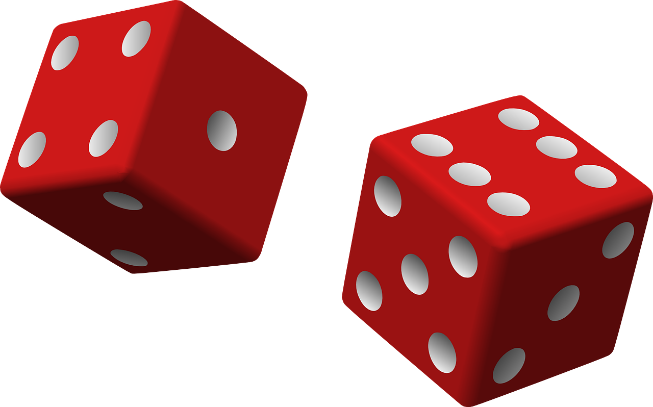 